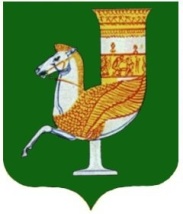 Р А С П О Р Я Ж Е Н И Е     АДМИНИСТРАЦИИ   МУНИЦИПАЛЬНОГО  ОБРАЗОВАНИЯ «КРАСНОГВАРДЕЙСКИЙ  РАЙОН»От 30.04.2020 г № 88-рс. КрасногвардейскоеОб объявлении нерабочих дней В целях обеспечения санитарно-эпидемиологического благополучия населения на территории Красногвардейского района, во исполнение Указа  Президента Российской Федерации № 294 от 28.04.2020 года «О продлении действия мер по обеспечению санитарно-эпидемиологического благополучия населения на территории Российской Федерации в связи с распространением новой коронавирусной инфекции (COVID-19)», руководствуясь  Уставом МО «Красногвардейский район»1. Предоставить работникам администрации МО «Красногвардейский район», имеющим малолетних детей, нерабочие дни с сохранением за работниками заработной платы с 06 мая 2020 года по 08 мая 2020 года включительно.2. Нерабочие дни с сохранением за работниками заработной платы с 06 мая 2020 года по 08 мая 2020 года включительно предоставляются работникам администрации МО «Красногвардейский район», указанным в пункте 1 настоящего распоряжения, при наличии письменного заявления, по усмотрению работодателя, в случае если отсутствие данного работника на рабочем месте не будет влиять на функционирование администрации МО «Красногвардейский район».3. Руководителям МП «Архстройпроект» (Новичкова А.Э.), МКУ «ЦОУ МО «Красногвардейский район» (Ханапов М.С.) предоставить нерабочие дни с сохранением за работниками заработной платы с 06 мая 2020 года по 08 мая 2020 2020 года включительно.4. Структурным подразделениям администрации МО «Красногвардейский район», осуществляющим функции и полномочия учредителя муниципальных учреждений, предоставить нерабочие дни с сохранением за работниками заработной платы с 06 мая 2020 года по 08 мая 2020 года включительно руководителям подведомственных учреждений.5. Руководителю МП «Архстройпроект» (Новичкова А.Э.), руководителям образовательных организаций, учреждений культуры Красногвардейского района, предоставить работникам нерабочие дни с сохранением за работниками заработной платы с 06 мая 2020 года по 08 мая 2020 года включительно.6. Руководителям  МКУ «ЦОУ МО «Красногвардейский район» (Ханапов М.С.), МП «Редакция газеты «Дружба» (Ковалева И.М.), предоставить работникам нерабочие дни с сохранением за работниками заработной платы с 06 мая 2020 года по 08 мая 2020 года включительно, при этом обеспечив исполнение функций организации.7. Руководителям МКУ «Централизованная бухгалтерия управления образования администрации МО «Красногвардейский район» (Воробьева Е.И.), МКУ «Централизованная бухгалтерия при администрации МО «Красногвардейский район» (Джабатырова Р.Р.), МКУ «Централизованная бухгалтерия культуры и кино МО «Красногвардейский район» (Жердева И.В.), предоставить работникам учреждений, имеющим малолетних детей, нерабочие дни с сохранением за работниками заработной платы с 06 мая 2020 года по 08 мая 2020 года включительно, в порядке, предусмотренном пунктом 2 настоящего распоряжения.8. Рекомендовать руководителям органов местного самоуправления муниципального района и сельских поселений МО «Красногвардейский район», предоставить работникам нерабочие дни с сохранением за работниками заработной платы с 06 мая 2020 года по 08 мая 2020 включительно.9. Опубликовать настоящее распоряжение в газете Красногвардейского района «Дружба» и разместить на официальном сайте администрации района в сети «Интернет».	10.Контроль за исполнением данного распоряжения возложить на управляющего делами администрации района – начальника общего отдела                  (Катбамбетов А.А.).	11. Настоящее распоряжение вступает в силу с момента его подписания.  		Глава МО «Красногвардейский   район»					           А.Т. Османов